April  2022April  2022April  2022April  2022April  2022SunMonTueWedThuFriSat1 2 3 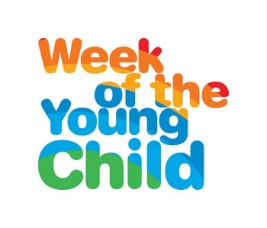 4 Music MondayMiss Laura’s Conferences a.m.5 Tasty Tuesday Tacos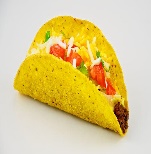 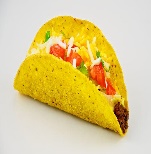 Miss Reanna’s Conferences a.m.6 Work Together WednesdayMiss Joni’s conferences a.m.Spanish – morningMusic - afternoon7  Artsy ThursdayArt – morning & afternoon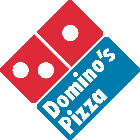 Domino’s Pizza NightParent-Teacher Conferences 5:30 p.m. begin8 Family Friday9 10 Kindergarten Registration Begins in District11 NO SCHOOLDISTRICT WIDE12 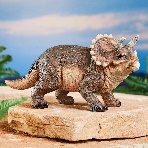 Geology Museum Trip – Preschool – morningStory Time Library – afternoon PreK ClassesBoard Meeting 5:30 p.m.13 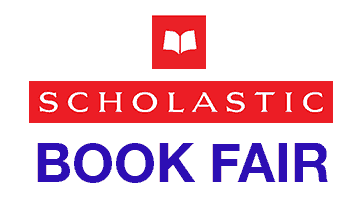 Book Fair BeginsSpanish  - morningMusic - afternoon14 Art - afternoon15 16 17 Easter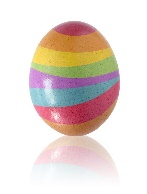 18 19 20 Spanish  - morningMusic - afternoon21 Art - afternoon22 Earth Day23 24 25 
Staff Meeting 5:30 p.m.26 Story Time Library – afternoon PreK Classes27 Book Fair EndsSpanish  - morningMusic - afternoon28 Art – afternoon29 Arbor Day30 